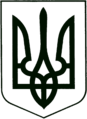                                                           УКРАЇНА
                                МОГИЛІВ - ПОДІЛЬСЬКА МІСЬКА РАДА
                                               ВІННИЦЬКОЇ ОБЛАСТІ                                           Р І Ш Е Н Н Я №234  Про включення комунального некомерційного підприємства «Медичний центр первинної медико - санітарної допомоги» Вендичанської селищної ради до додаткового переліку підприємств, установ, організацій, що надають соціально важливі послуги населенню на території Могилів-Подільської міської територіальної громади та намір передачі йому в оренду будівлі комунальної власності міської територіальної громади         Керуючись ст.ст. 29, 60 Закону України «Про місцеве самоврядування в Україні», ст.ст. 2, 3, 4, 6, частиною 1 ст.15 Закону України «Про оренду державного та комунального майна», Порядком передачі в оренду державного та комунального майна, затвердженим постановою Кабінету Міністрів України від 03.06.2020р. №483, рішенням 31сесії Могилів-Подільської міської ради 6 скликання від 30.04.2013 року №740 «Про затвердження Порядку оренди майна комунальної власності територіальної громади міста Могилева -Подільського», враховуючи клопотання управління соціального захисту населення Могилів - Подільської районної державної адміністрації Вінницької області від 08.04.2021р. № 935/01-29 та клопотання голови  Вендичанської селищної ради Могилів-Подільського районі Вінницької області, зважаючи на важливе значення його діяльності на місцевому рівні та з метою забезпечення надання медичних послуг населенню громади,-міська рада ВИРІШИЛА:        1. Включити комунальне некомерційне підприємство «Медичний центр первинної медико-санітарної допомоги» Вендичанської селищної ради (ЄДРПОУ 37580028) до додаткового переліку підприємств, установ, організацій, що надають соціально важливі послуги населенню на території Могилів-Подільської міської територіальної громади.          2. Включити до Переліку об’єктів другого типу, що передаються в оренду без проведення аукціону майно комунальної власності Могилів-Подільської міської територіальної громади Могилів-Подільського району Вінницької області - нежитлову будівлю за адресою: Вінницька область, Могилів - Подільський район, с. Озаринці, вул. Соборна, будинок 7б, загальною площею 315,9 кв.м.    3. Передати в оренду комунальному некомерційному підприємству «Медичний центр первинної медико-санітарної допомоги» Вендичанської селищної ради (ЄДРПОУ 37580028) об’єкт оренди - нежитлову будівлю комунальної власності Могилів-Подільської міської територіальної громади Могилів-Подільського району Вінницької області за адресою: Вінницька область, Могилів-Подільський район, с. Озаринці, вул. Соборна, будинок 7б, загальною площею 315,9 кв.м.          4. Затвердити умови, на яких здійснюється оренда майна:      - передача майна в оренду – без проведення аукціону;      - цільове призначення – розміщення амбулаторії загальної практики –        сімейної медицини;       - розмір орендної плати за місяць – 1 гривня за 1 кв.м орендованої площі           без урахування ПДВ (пункт 5.6.2. Порядку оренди майна комунальної         власності Могилів-Подільської міської територіальної громади);      - строк оренди – 8 місяців.              5. Комунальному некомерційному підприємству «Могилів-Подільський міський Центр первинної медико-санітарної допомоги» Могилів-Подільської міської ради (Череватова Н.П.) надати дозвіл, як орендодавцю зазначеного майна, укласти договір оренди, вносити інформацію до електронної торгової системи та здійснювати всі дії з передачі майна в оренду, передбачені чинним законодавством України.         6. Балансоутримувачу майна замовити оцінку майна з метою визначення його ринкової вартості для цілей оренди відповідно до чинного законодавства України та нормативних актів міської ради, а комунальному некомерційному підприємству «Медичний центр первинної медико - санітарної допомоги» Вендичанської селищної ради відшкодувати балансоутримувачу вартість проведення оцінки об’єкта оренди.         7. Контроль за виконанням даного рішення покласти на першого заступника міського голови Безмещука П.О. та на постійну комісію міської ради з питань комунальної власності, житлово - комунального господарства, енергозбереження та транспорту (Гаврильченко Г.М.).Міський голова                                                   Геннадій ГЛУХМАНЮКВід 12.05.2021р.7 сесії8 скликання